Osnovna škola Siniše GlavaševićaDr.Ante Starčevića 532010 VukovarŠKOLSKIKURIKULUMškolska godina 2016./2017.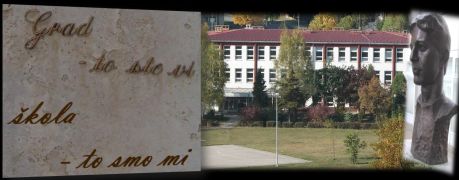 Vukovar, 29.rujna 2016.SadržajNaslovnica.............................................................1Sadržaj................................................................2Vizija i misija škole...................................................3Vrijednosti i načela školskog kurikuluma............................4Područja razvoja učenika........................................... 7Ciljevi i ishodi učenja s planiranim aktivnostima.................  8	Za građansko područje....................................... 8	Za tjelesno i zdravstveno područje.......................... 9	Za umjetničko područje.....................................  10Plan realizacije prema prioritetnim područjima................... 11Dopunska nastava………………………………………………………………………………..16Dodatna nastava………………………………………………………………………………….18Izvannastavne aktivnosti……………………………………………………………………20Školski projekti……………………………………………………………………………………22Školska zadruga…………………………………………………………………………………..23Način praćenja i vrednovanja realizacije kurikuluma s jasno izraženim indikatorima uspješnosti................................ 24Vizija i misija školeBudućnost naše škole temelji se na vrijednostima koje su obilježile naše kulturno, jezično, obrazovno i odgojno nasljeđe. Moto škole „Grad to ste VI, škola to smo MI“ u skladu je s imenom osobe koju u nazivu ponosno nosimo i čije ideje baštinimo i provodimo.Imamo viziju škole koja će uspjeti odgojiti i obrazovati učenike koji posjeduju etičke vrijednosti pravednosti, demokratičnosti,  solidarnosti, jednakopravnosti, nepotkupljivosti te poštivanja vrijednosti svojeg i tuđeg rada.Misija je škola mladih umova koji aktivnim i kreativnim razmišljanjem, razumijevanjem i suosjećanjem prema drugima, imaju hrabrosti biti pravedni i pošteni građani demokratskog društva i braniti njegove vrijednosti i stavove. Težimo cjelokupnom razvoju učenika kako bi ostvarili sav potencijal, objedinjujemo moralne, duhovne, intelektualne, društvene, emocionalne i tjelesne sastavnice naših učenika u sigurnoj, poticajnoj i pozitivnoj školskoj sredini.Razvijamo odnos temeljen na uzajamnom povjerenju svih uključenih u odgojno-obrazovni proces kako bismo prepoznali i pravovremeno odgovorili na sve izazove koji su pred nama.Naši zaposlenici pokazuju spremnost na suradnju i odgovornost te procjenjuju vlastita postignuća s ciljem da uvijek učinimo više i bolje za dobrobit naših učenika. Vrijednosti i načela školskog kurikulumaVrijednosti kojima razvojni kurikulum OŠ Siniše Glavaševića daje osobitu pozornost su identitet, solidarnost, znanje i odgovornost.Odgoj i obrazovanje pridonose izgradnji osobnoga, kulturnoga i nacionalnoga identiteta  pojedinca. U suvremeno doba naše učenike potičemo i usmjeravamo na čuvanje svoje kulture, društvene, moralne i duhovne baštine. Poticanjem i razvojem osobnog identiteta učenika istodobno ga povezujemo s poštivanjem različitosti. Naša škola učenicima nudi mogućnost obrazovanja na jeziku i pismu nacionalne manjine te time njegujemo i poštujemo različitosti među nama.	Naša škola prepoznaje i sustavno promiče ulogu i značaj dobrovoljnog društvenog rada u zajednici za razvoj osobnih sposobnosti učenika, zajedničkog dobra i društvenog napretka u cjelini. Učenike usmjeravamo uzajamnom razumijevanju, uvažavanju, suradnji i međugeneracijskoj solidarnosti na razini razreda, škole i društva da budu osjetljivi za druge i drugačije, za obitelj, za slabe, siromašne i obespravljene.	Našu školu prati misao vodilja razvoja društva znanja, jer je znanje razvojna, temeljna i proizvodna snaga društva. Vjerujemo kako boljim razumijevanjem i kritičkim promišljanjem samoga sebe i svega što učenike okružuje, priprema je za snalaženje u brojnim budućim životnim izazovima. U skladu s tim, učenike potičemo na cjeloživotno učenje kao jamstvo kontinuiranog osobnog razvoja pojedinca kako bi se mogao uspješno nositi sa zahtjevima globalizacije i održivog razvoja.	Zajednički nastojimo poticati aktivno sudjelovanje učenika u društvenom životu i promicati njihovu odgovornost prema sebi samima, drugima i drugačijima, općem društvenom dobru i prirodi. Temeljne odgojno-obrazovne vrijednosti Nacionalnoga okvirnoga kurikuluma proizlaze iz opredijeljenosti hrvatske obrazovne politike za cjelovit osobni razvoj učenika, za čuvanje i razvijanje nacionalne duhovne i materijalne te prirodne baštine Republike Hrvatske, zaeuropski suživot i za stvaranje društva znanja.Načela Nacionalnoga okvirnoga kurikuluma  nastojimo uključiti u svakodnevni rad i život naše škole. Predstavljaju nam uporišta na kojima se temelji razvojni kurikulum naše škole i svi ih se pri izradi i primjeni kurikuluma trebaju pridržavati.Načela su sadržajno povezana sa ciljevima i učeničkim postignućima koko bismo osigurali usklađenost kurikuluma i svih njegovih sudionika. Načela kojima se vodimo su:kompetentnost i profesionalna etikaOdgojno-obrazovna djelatnost podrazumijeva visoku stručnost svih nositelja odgojno-obrazovne djelatnosti i njihovu visoku odgovornost u radu.jednakost obrazovnih mogućnosti za sveSvako dijete i svaki učenik ima pravo na svoj najviši obrazovni razvoj i jednakost obrazovnih mogućnosti koji se temelji na društvenoj pravednosti. poštivanje ljudskih prava i prava djeceIstinsko poštivanje svakoga djeteta i svakoga čovjeka te čuvanje ljudskog dostojanstva.pedagoški i školski pluralizamStupanj slobode i neovisnosti u stvaranju različitosti upedagoškom i školskom radu.interkulturalizamRazumijevanje i prihvaćanje kulturalnih razlika kako bi se smanjilaneravnopravnost i predrasude prema pripadnicima drugih kultura.demokratičnostPluralizam, donošenje odluka na demokratski način te uključenost svihbitnih sudionika u stvaranju odgojno-obrazovne politike i njezinog provođenja.Područja razvoja učenika	Usklađujući viziju i misiju Škole odredili smo i pripadajuća područja razvoja kurikuluma koja najbolje odgovaraju potrebama i interesima naših učenika. Prioritetna područja su:građanski odgoj i obrazovanjePrepoznali smo važnost ranog uvođenja građanskog odgoja u nastavni proces te smo bili sudionici dvogodišnje eksperimentalne provedbe GOO-a. Nastavljamo usmjeravati učenike u razvoju vlastitih stavova, razumijevanju njihove građanske uloge i u prosuđivanju i rješavanju problema koji su njima važni.  tjelesno i zdravstveno područjeVelik broj učenika bio je uključen u brojne sportske aktivnosti prošle školske godine, te smo odlučili nastaviti s razvojem ovoga područja. umjetničko područjeUčenici naše škole pokazuju velik interes i sklonosti za scenski, likovni, glazbeni i plesni izričaj, koji je naglašen i samim brojem aktivnosti koje provode učitelji. Ciljevi i ishodi učenja- planirane izvannastavne skupineZa građansko područje:Cilj  1. Razvijanje pozitivnog stava i odgovornog ponašanja prema drugima i drugačijima. Cilj  2.  Postavljanje temelja za aktivne i odgovorne građane prema demokratskim načelima.Učenici će poznavati oblike vlasti i pravilno provesti izbore za predsjednika razreda i predstavnika u Vijeću učenika, prepoznati probleme svoje škole i osmisliti projekt kojim bi se riješio problem istog. Pri tome će poštivati dobne, rodne, jezične, vjerske, nacionalne, socijalne različitosti, a izbjegavat će prisutne predrasude i stereotipe.Izvannastavne aktivnosti:MALI KREATIVNI GRAĐANI -  Jasna Katanić  (RN)MALI INFORMATIČARI- Vanja Sokač  (RN)DEMOKRATSKI ŠKOLARCI – Maja Stjepanović (PN)GOO- Branimira Barun (PN)KDBZ (Kulturna i duhovna baština zavičaja)- Karolina Nadaždi Hideg Novica Gajić   (PN)ETNO ISTRAŽIVAČI- Jovan Sekulić (PN)ČITATELJSKI KLUB- Branimira Barun (PN)Za tjelesno i zdravstveno područje:Cilj  1.  Upoznati učenike s temeljnim pravilima igre i razviti motorička znanja potrebna u sportovima s loptom (nogomet, rukomet, badminton, odbojka) kako bi samostalno mogli igrati i pratiti navedene sportove na televizijskim prijenosima i  sportskim terenima.Učenici će poznavati osnovna pravila dječjeg nogometa, badmintona, rukometa i odbojke te upoznati posebnosti različitih uloga u ovim igrama. Moći će pravilno voditi loptu u igri i uputiti udarce loptom (N, R, O), pravilno servirati lopticu i držati reket (B). Izvannastavne aktivnosti:MALI NOGOMET- Milan Kolundžija (RN)RITMIKA –Tatjana Majić (RN)DJEČJA ZUMBA – Dora Duška Šestan (RN)MALI NOGOMET (m), ODBOJKA (ž)- Siniša Cvijan (PN)ŠAH, STOLNI TENIS (m/ž) – Darko Kovačić (PN)BADMINTON (m/ž), GIMNASTIKA (ž)- Ljubica Glušac-Lukić (PN)Za umjetničko područje:Cilj  1. Ohrabriti i pripremiti učenike za samostalan scenski nastup i razvoj komunikacijskih sposobnosti.Cilj  2.  Osposobiti učenike za samostalno i vješto korištenje različitim likovno-tehničkim sredstvima i alatima potrebnim za uspješnije rješavanje likovnih problema.Učenici će moći samostalno i u skupini izvesti jednostavnu i kratku koreografiju pred publikom. Također, moći će napisati, odglumiti i scenski osmisliti prigodni igrokaz. Samostalno će reciklirati različite materijale iz svakodnevne uporabe i od toga izraditi uporabne predmete koji će biti dio zadrugarske izložbe. Izvannastavne aktivnosti:SPRETNE RUKE – Andrijana Horvat(RN)UMETNIČKA SKUPINA – Dubravka Ponjević (RN)PLESNA SKUPINA –Jasna Panza (PN)DJEČJE NARODNE IGRE- Ružica Sabo (RN)DRAMSKA SKUPINA- Gordana Lavrnić (RN)DRAMSKO- RECITATORSKA SKUPINA – Smilja Janjatović (RN)DRAMSKO- RECITATORSKA SKUPINA- Maja Stojanović (PN)VIZUALNA I MEDIJSKA UMJETNOST- Dražen Budimir (PN)LIKOVNA SKUPINA- Slavko Čučković-(PN)ZBOR-Dajana  Džanko (PN) i Siniša Agić (PN)EKO-KREATIVCI- Ankica Strešnjak (PN)VEZILJE – Maja Babijaš (RN)Plan realizacije prema prioritetnim područjima	Planom realizacije predvidjeli smo prioritetna područja razvijati isključivo izvannastavnim aktivnostima koje smo prilagodili prema potrebama i interesima učenika naše škole.  Kurikulumsko područje: GRAĐANSKI ODGOJ I OBRAZOVANJECiklus (razred): 1.- 8. RazredCilj  1. Postavljanje temelja za aktivne i odgovorne građane prema demokratskim načelima.CILJ  2. Razvijanje pozitivnog stava i odgovornog ponašanja prema drugima i drugačijima.CILJ 3. Osvijestiti odgovornost prema upravljanju novcem i upoznati se sa pravima potrošača. Razvijanje pozitivnog stava i aktivne uloge u očuvanju okoliša i zbrinjavanju otpada.Obrazloženje cilja Učenici će poznavati oblike vlasti i pravilno provesti izbore za predsjednika razreda i predstavnika u Vijeću učenika, prepoznati probleme svoje škole i osmisliti projekt kojim bi se riješio problem iste. Pri tome će poštivati dobne, rodne, jezične, vjerske, nacionalne, socijalne različitosti, a izbjegavat će prisutne predrasude i stereotipe.Očekivani ishodi/postignuća: (Učenik će moći:)• znati prepoznati organe/oblik vlasti i procjenjivati njihov utjecaj na građane• pravilno provesti izbore, za predsjednika razreda i predstavnika u Vijeću učenika• prepoznati probleme svoje škole i osmisliti projekt kojim bi se riješio problem isteNačin realizacije:Oblik: kroz rad navedenih izvannastavnih skupina obuhvaćenima ovim područjem provodit će se brojne aktivnosti kojima će se realizirati osnovni ciljevi ovog područjaNačini učenja (što rade učenici) Pronalaze konkretne podatke na internetu, pripremaju se za izbore i promidžbu istih, sudjeluju u osmišljavanju projektnih zadataka, provode kreativne radionice, izrađuju plakate,obilježavaju prigodne  obljetnice.Metode poučavanja (što rade učitelji): Istraživanje internetskih stranica s ključnim pojmovima, organiziraju posjet kod predstavnika lokalne zajednice, racionalno i ravnopravno učenike raspoređuju za timski rad, potiču suradničko učenje.Trajanje izvedbe: obje smjene po sat tjedno – godišnjePotrebni resursi/moguće teškoće: 	Neophodno nastavničko usavršavanje, manjak prostora, troškovi prijevoza do grada, potrošni materijal .Način praćenja i provjere ishoda/postignuća:Održavanje „građanskog  kviza“, provođenje izbora, učenik – pomagač u projektu pomoći svladavanja gradiva iz HJ i MAT. Provjera postignuća uz pomoć evaluacijskih listića.Odgovorne osobe: Maja Stjepanović, Branimira Barun, Karolina Nadaždi Hideg, Ankica Strešnjak, Jasna Katanić, Ana Kanđera (učiteljice), Biljana Krnjajić (knjižničarka).Kurikulumsko područje: TJELESNO I ZDRAVSTVENO PODRUČJECiklus (razred): 2.- 8. RazredCilj  1. Upoznati učenike s temeljnim pravilima igre i razviti motorička znanja potrebna u sportovima s loptom (nogomet, rukomet, badminton, odbojka) kako bi samostalno mogli igrati i pratiti navedene sportove na televizijskim prijenosima i  sportskim terenima.Obrazloženje cilja Učenici će poznavati osnovna pravila dječjeg nogometa, badmintona, rukometa i odbojke te upoznati posebnosti različitih uloga u ovim igrama. Moći će pravilno voditi loptu u igri i uputiti udarce loptom (N, R, O), pravilno servirati lopticu i držati reket (B). Očekivani ishodi/postignuća: (Učenik će moći:)usavršiti motorička znanja iz rukometa, nogometa, badmintona i odbojkerazvijati djelotvorno korištenje slobodnog vremenaizraziti želju za samostalno vježbanjeNačin realizacije:Oblik: kroz rad u navedenim izvannastavnim skupinama, sudjelovanjem na školskim i  gradskim natjecanjima, sportskim igrama mladih i sl.Načini učenja (što rade učenici) Učenje temeljnih pravila sportova i složenijih motoričkih znanja iz rukometa, nogometa, odbojke ,  badmintona, itd.Metode poučavanja (što rade učitelji):      Skupni i individualni rad sa učenicimaTrajanje izvedbe: tijekom školske godine = 70 šk. satiPotrebni resursi/moguće teškoće: 	Postojeće stanje zadovoljava potrebe za izvođenje izvannastavne aktivnosti.Način praćenja i provjere ishoda/postignuća:mini turnir, broj sudačkih opomena igračima (više opomena – slabije postignuće).Odgovorne osobe: Darko Kovačić, Siniša Cvijan, Ljubica Glušac Lukić, Zvonko Kralj.Kurikulumsko područje: UMJETNIČKO PODRUČJECiklus (razred):  1.-8. RCilj  1. Ohrabriti i pripremiti učenike za samostalan scenski nastup i razvoj komunikacijskih sposobnosti.Cilj  2.  Osposobiti učenike za samostalno i vješto korištenje različitim likovno-tehničkim sredstvima i alatima potrebnim za uspješnije rješavanje likovnih problema.Obrazloženje cilja (povezan s potrebama, interesima učenika i vrijednostima ŠK): Razvijati  umjetničke sposobnosti, a time razviti  izražen osjećaj za prostorne odnose, osobitu sposobnost izražavanja vlastitih doživljaja i osjećaja, želju za produkcijom teksta, stiha, muzike, pokreta…, kreativno izražavanje govorom tijela, muzikom, glumom, pantomimom, pokretom. Očekivani ishodi/postignuća: (Učenik će moći:)samostalno i u skupini izvesti jednostavnu i kratku koreografiju pred publikom napisati, odglumiti i scenski osmisliti prigodni igrokazsamostalno  reciklirati različite materijale iz svakodnevne uporabe i od toga izraditi uporabne predmete Način realizacije:Oblik: različite izvannastavne aktivnosti kroz koje će učenici realizirati svoju kreativnost i nadarenost, a koje će se prezentirati na školskim priredbama , Lidranu, prodajnim izložbama škole, izložbi šk. zadruga, likovnim natječajima i sl.Načini učenja (što rade učenici) :Glume, recitiraju, kreativno se izražavanju govorom tijela, pantomimom i scenskim nastupom.Igraju  igre i vježbe suradnje, komunikacije i izražavanja, jednostavnih dramskih postupaka, nabacivanjem ideja, usmenim pojašnjenjima i raspravama, samostalnim radom, u parovima i malim skupinama stvaraju  nove kreativne ideje. Upoznaju se sa različitim likovnim materijalima i tehnikama. Uče pravilno koristiti likovni materijal i likovne tehnike.Uočavaju različita svojstva materijala iz svakodnevne uporabe (reciklaža).Uređuju prostor pri različitim svečanostima (školske priredbe).Metode poučavanja (što rade učitelji): Jednostavni dramski postupci, metode kritičkog mišljenja,  planiranje likovnih tema, izbor tehnika rada, motiviranje učenika književnim djelima, događajima, blagdanima, kulturnom baštinom, glazbom, prirodom.Trajanje izvedbe:  35 sati godišnje Potrebni resursi/moguće teškoće: Materijal za izradu jednostavnih kostima i uređenje scene, likovne mape, likovni priborNačin praćenja i provjere ishoda/postignuća: Evaluacijski listići i razgovor nakon javnih nastupa.Odgovorne osobe:  Gordana Lavrnić, Ljiljana Kojić, Smilja Janjatović, Slavko Čučković, Blanka Gigić Karl, Siniša Agić, Dubravka Ponjević, Andrijana Horvat, Jasna Panza, Dora Duška Šestan, Tatjana MajićDOPUNSKA NASTAVADODATNA NASTAVAIZVANNASTAVNE AKTIVNOSTIŠKOLSKI PROJEKTIŠKOLSKA ZADRUGAU školi će raditi i Školska zadruga «Dunav» (voditeljica Milica Nanković), koja je kreativno- zanatskog smjera, a u rad zadruge bit će uključene sljedeće skupine:Umetnička grupa – voditeljica Dubravka PonjevićSpretne ruke – voditeljica Andrijana HorvatVizualna i medijska umjetnost  - voditelj Dražen BudimirLikovna sekcija – voditelj Slavko ČučkovićDomaćinstvo– voditeljica Ankica StrešnjakBiološka sekcija – voditelj Predrag TomićModelari – voditeljica Dragica KuzmanovićVezilje- voditeljica Maja BabijašSvi ostali djelatnici i učenici uključivat će se u rad zadruge prema potrebi i planiranim aktivnostima zadruge kao i  događanjima unutar i izvan škole. Na taj način omogućujemo razvoj kreativnosti i stvaralaštva kod učenika te povezujemo praktični i umni rad. Na prodajnim izložbama povodom Dana škole, Božića i Uskrsa, učenici će moći vidjeti i korist od svoga rada. I ove godine će , kao i prethodnih ,dio novca prikupljen na prodajnim izložbama biti darovan u humanitarne svrhe. Na taj način osvješćujemo učenike o potrebi pomaganja i sudjelovanja u radu za dobrobit članova zajednice u kojoj žive. Naglasak rada zadrugara ove godine bit će na izradi suvenira sa mediteranskim temama, kao i uređenje zelenog okoliša škole značajkama botaničkog vrta.Školska zadruga će i ove godine nastupiti na godišnjoj izložbi školskih zadruga , na kojoj prezentira rad svojih zadrugaraNačin praćenja i vrednovanja realizacije kurikuluma s jasno izraženim indikatorima uspješnostiPrilikom mjesečnih planiranja učitelja  kao obveznu točku dnevnoga reda uvrstit ćemo i provedbu zadanog kurikuluma te kontinuirano pratiti realizaciju istog.Svaki voditelj obvezan je predati kratko i sažeto polugodišnje izvješće o radu i postignućima svoje izvannastavne aktivnosti. Izvješće još treba sadržavati broj učenika koji pohađaju izvannastavnu aktivnost, nazočnost učenika, broj realiziranih sati te moguće poteškoće u realizaciji. Također, spomenuto izvješće voditelji predaju i na kraju tekuće školske godine.Zadovoljstvo učenika odabranim aktivnostima vrlo nam je važno, stoga ćemo anketni upitnik provesti krajem šk. g. 2016./2017. i utvrditi jesmo li ispunili očekivanja. Rezultati ankete bit će razmotreni na sastanku Tima za kvalitetu prilikom evaluacije uspješnosti realizacije kurikuluma. Želje, interesi i primjedbe  učenika iskazane  u anketi uzet će se u obzir i prilikom izrade sljedećeg kurikuluma.Red.brojIME I PREZIME UČITELJARAZREDBROJ SATI BROJ SATI PREDMETRed.brojIME I PREZIME UČITELJARAZREDTjednogodišnjePREDMET123456Jasna Panza1.a135HJ/ MTatjana Majić1.b135SJ / MMilan Kolundžija1.c135SJ / MRužica Sabo2.a135HJ/ MGordana Lavrnić2.b135HJ / MSmilja Janjatović2.c135SJ / MAndrijana Horvat3.a135HJ/MDora Duška Šestan3.b135HJ / MJasna Katanić3.c135SJ / MNada Ivanišević4.a135HJ/ MVanja Sokač4.b135HJ/MLjiljana Kojić4.c135SJ/MATDubravka Ponjević4.d135SJ/MMaja Babijaš1.b,c; 2.c, 3.c, 4.c135HJAna Kanđera3.a,b; 5.a,b135EJKarolina Nadaždi Hideg5.a.135HJIvana Skender Oršolić5.b, 6.a,b,c135HJMaja Stjepanović4.d, 5.c, 7.c, 8.b270HJMaja Stojanović5.-8.135SJBranimira Barun7.a,b; 8.a135HJSanela Kralj5.-8.135MATBranka Križan4.a,b; 6.a,b; 7.a,b; 8.a135EJMirjana Glišanović3.c, 4.c,d135EJAnkica Strešnjak7.-8.135KEMNovica Gajić5.-7.135GEORed.brojIME I PREZIME UČITELJARAZREDBROJ SATI BROJ SATI PREDMETRed.brojIME I PREZIME UČITELJARAZREDTjednogodišnjePREDMET123456Jasna Panza1.a135HJTatjana Majić1.b135MATMilan Kolundžija1.c135MATRužica Sabo2.a135MATGordana Lavrnić2.b135HJSmilja Janjatović2.c135MATAndrijana Horvat3.a135MATDora Duška Šestan3.b135MATJasna Katanić3.c135MATNada Ivanišević4.a135MATVanja Sokač4.b135MATDubravka Ponjević4.d135MATKarolina Nadaždi Hideg6.a,b; 7.a,b; 8.a135POVMirjana Oreščanin5.-8.135POVMaja Stjepanović8.b135HJMaja Stojanović8.b135SJBranimira Barun7.a,b; 8.a135HJSanela Kralj5.-8.135MATBranka Križan6.a,b; 7.a,b; 8.a135EJMirjana Glišanović8.b135EJPredrag Tomić7.-8.135BIOMilica Nanković7.-8.135KEMNovica Gajić5.-8.135GEOIvan Groznica5.-8.135GEORd.br.IME I PREZIMEUČITELJAPROGRAMRAZ-REDTJED.SATIGOD.SATI123    4    5    6Jasna PanzaPlesna skupina1.a, 2.a,b135Tatjana Majić Ritmika1.b,c135Milan KolundžijaDječji nogomet2.-4.135Ružica SaboDječje narodne igre2.a,b135Gordana LavrnićDramska skupina2.a,b135Smilja JanjatovićDramsko-recitatorska skupina2.c,3.c135Andrijana HorvatSpretne ruke3.a,b4.a,b135Dora Duška ŠestanDječja zumba3.a,b135Jasna KatanićMali kreativni građani3.c135Nada IvaniševićLikovno-kreativna skupina4.a135Vanja SokačMali informatičari3.a,b,4. a,b135Ljiljana KojićDramsko-plesna skupina4.c135Dubravka PonjevićUmetnička grupa4.d135Maja BabijašVezilje3.c, 4.c,d135Karolina Nadaždi Hideg KDBZ5.-8135Maja StjepanovićDemokratski školarci5.-8.135Branimira BarunŠkolski građansko-medijski servis5.-8.170Branimira BarunČitateljski klub5.-8.170Maja StojanovićDramsko-recitatorska skupina5.-8.270Dražen BudimirVizualna i medijska umjetnost5.-8.135Slavko ČučkovićLikovnjaci5.-8.270Dajana DžankoZbor  4.-8.135Siniša AgićHor4.-8.135Ankica StrešnjakDomaćinstvo5.170Ankica StrešnjakEko kreativci6.,7.170Predrag TomićBiološka sekcija5.-8.135Novica GajićKDBZ5.-8.135Ljubica Glušac LukićBadminton  (m/ž)  Gimnastika  (ž)      5.-8270Siniša CvijanMali nogomet (m) Odbojka (ž)  5.-8.3105Darko KovačićŠah   (m)   Stolni tenis (m)  5.-8.3105Dragica KuzmanovićModelari5.-8.270Jovan SekulićLiturgijsko pojenje 5.-8.2140MOJ RUŽIČASTI SVIJETČITANJEM DO RAZUMIJEVANJATEMARazvijanje svijesti o problemu vršnjačkog nasiljaRazvoj čitalačkih vještina kod učenikaCILJRazumijevanje i prihvaćanje različitosti. Život u duhu solidarnosti i empatije te potaknuti i razvijati tolerantna ponašanja.Razvijanje vještine čitanja te razumijevanje i primjena pročitanoga.KAKVE REZULTATE OČEKUJEMOUčenici će naučiti razlikovati prihvatljiva od neprihvatljivih ponašanja.; moći će shvatiti posljedice koje proizlaze iz nasilničkog ponašanja; znati prepoznati i moći koristiti nenasilne načine rješavanja sukoba; izgradit će rječnik za izražavanje osjećajaUčenici će moći analitički čitati tekstualne zadatke i tekstove.Učenici će znati razlučiti bitno od nebitnoga u tekstu.METODEČitanje, pisanje, rad na tekstu, dramski igrokazi, ples, radijske emisije, priredbaRad na tekstu i tekstualnim zadacima, čitanje, test brzine čitanja, kviz, INA Čitateljski klub, književne večeri, matematičke večeriPOMOĆ I SURADNJAUčitelji, stručna služba, učenici, roditelji, lokalna zajednica, vanjski suradnici (Grad, GKVU), udruge (Iskrice, UZOS Golubica);Učitelji HJ, SJ i MAT, učenici, pedagog, Hrvatska mreža školskih knjižničara, GKVK, knjižničarkaRAZREDI I VODITELJ PROJEKTARazredna nastava (obje smjene)Maja Stjepanović i Jasna PanzaUčenici predmetne nastave (obje smjene)Branimira Barun i Maja StojanovićTRAJANJElistopad 2016. – veljača 2017.Tijekom školske godine 2016./2017.